 Великая отечественная война в историй моей семьи                      Закиров Шакирьян   Сиддыкович   на фотографий изображен (справа) Закиров Шакирьян Сиддыкович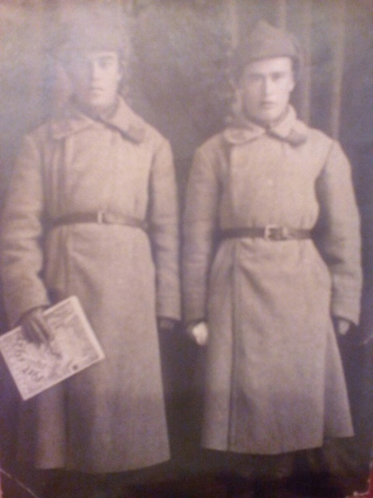             Мой прадед. Родился 15 января 1890 года в деревне Старокатаево  Бакалинского района. Из Бакалинского района ушло на войну шестнадцать тысяч человек, но вернулось только шесть тысяч. Мой прадед прошел всю войну был ранен в ногу, после чего  два месяца пролежал в госпитале и сразу же вернулся в строй. За войну прошел в  звания от рядового до старшины. После войны работал сапожником до войны тоже им и работал. По словам моего деда мой прадед не любил рассказывать про войну говорил что словами весь этот ужас  что он пережил не передать. Боевые награды  один  орден Красной звезды и восемь медалей, две из которых за отвагу.  Больше всего мой прадед  дорожил медалями за отвагу, он называл их самыми дорогими наградами или солдатскими орденами. В 1964 году он умер.                      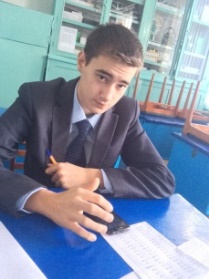                                                                               Студент: Закиров Рустам Рафисович                                                                               Группа: 1101